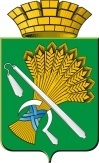 ГЛАВА КАМЫШЛОВСКОГО ГОРОДСКОГО ОКРУГАП О С Т А Н О В Л Е Н И Еот  24.03.2015 года      № 547г.КамышловО внесении изменений в муниципальную программу «Развитие социально-экономического комплекса Камышловского городского округа до 2020 года», утвержденную постановлением главы Камышловского городского округа от 14.11.2013г. № 2028 (с изменениями внесенными постановлениями от 04.03.2014 № 402, от 28.03.2014 № 503, от 29.04.2014 № 739, от 22.05.2014 № 896, от 16.06.2014 № 998, от 02.10.2014 № 1595, от 01.12.2014 № 2001, от 31.12.2014 № 2185, от 03.02.2015 № 142, от 25.02.2015 № 345)В соответствии со статьей 179 Бюджетного кодекса Российской Федерации, с Федеральным законом от 06.10.2003г № 131 «Об общих принципах организации местного самоуправления в РФ», с постановлением главы Камышловского городского округа от 04.10.2013 № 1786 «Об утверждении Порядка формирования и реализации муниципальных программ Камышловского городского округа», руководствуясь Уставом Камышловского городского округа,ПОСТАНОВЛЯЮ:1. Внести в муниципальную программу «Развитие социально-экономического комплекса Камышловского городского округа до 2020 года», утвержденную постановлением главы Камышловского городского округа от 14.11.2013г. № 2028 «Об утверждении муниципальной программы «Развитие социально-экономического комплекса Камышловского городского округа до 2020 года» (с изменениями внесенными постановлениями от 04.03.2014 № 402, от 28.03.2014 № 503, от 29.04.2014 № 739, от 22.05.2014 № 896, от 16.06.2014 № 998, от 02.10.2014 № 1595, от 01.12.2014 № 2001, от 31.12.2014 № 2185, от 03.02.2015 № 142, от 25.02.2015 № 345) (далее программа), следующие изменения:2. В паспорте Программы:- строку «Объемы финансирования Программы по годам реализации, тыс.рублей» изложить в следующей редакции:Всего: 1477308655,77в том числе: 2014 год – 389441668,992015 год – 277167639,782016 год – 193705283,002017 год – 170803164,002018 год – 1443435000,002019 год – 148820400,002020 год – 153025500,00из них:федеральный бюджет: 147536100,00в том числе:2014 год – 18592000,002015 год – 21049000,002016 год – 21623100,002017 год – 22428000,002018 год – 20656000,002019 год – 21275000,002020 год – 21913000,00областной бюджет: 729185343,88в том числе:2014 год – 231977155,082015 год – 117300588,802016 год – 69850200,002017 год – 71927300,002018 год – 77026800,002019 год – 79353000,002020 год – 81750300,00местный бюджет: 591837011,89в том числе: 2014 год – 130147313,912015 год – 138793050,982016 год – 102231983,002017 год – 76447864,002018 год – 46662200,002019 год – 48192400,002020 год – 49362200,00внебюджетные источники: 8750200,00в том числе:2014 год – 8725200,002015 год – 25000,002016 год – 0,002017 год – 0,002018 год – 0,002019 год – 0,002020 год – 0,003. В подпрограмме «Энергосбережение и повышение энергетической эффективности Камышловского городского округа»:3.1. В мероприятии «Модернизация водопроводных сетей города Камышлова» в 2015 году сумму 4188400,00 руб. заменить на сумму 3699900,98 руб.;3.2. «Всего по подпрограмме» в графе 3 сумму 4188400,00 руб. заменить на 3699900,98 руб.;4. В подпрограмме «Информационное обеспечение деятельности администрации Камышловского городского округа»:4.1. В мероприятии «Субсидии на возмещение затрат по официальному опубликованию муниципальных правовых актов и иной официальной информации органов местного самоуправления Камышловского городского округа» в 2015 году сумму 564000,00 руб. заменить на 376000,00 руб.4.2. «Всего по подпрограмме» в графе 3 сумму 564000,00 руб. заменить на 376000,00 руб.;5. В подпрограмме «Стимулирование развития инфраструктуры  Камышловского городского округа»:5.1. Добавить мероприятие «Разработка документации по планировке территории» в 2015 году сумму 685300,00 руб.5.2. «Всего по подпрограмме» в 2015 году сумму 6835600,00руб. заменить на 7520900,00 руб.6. В подпрограмме «Переселение граждан из аварийного жилищного фонда с учетом необходимости развития малоэтажного жилищного строительства в Камышловском городском округе»:6.1. Добавить мероприятие «Строительство малоэтажных многоквартирных домов с финансовой поддержкой Фонда за счет остатка 2014 года» в 2015 году сумму 21864317,97 руб. 6.2. Добавить мероприятие «Строительство малоэтажных многоквартирных домов с финансовой поддержкой Фонда за счет остатка 2014 года» в 2015 году сумму 28902970,83 руб.6.3. «Всего по подпрограмме» в 2015 году сумму 120229888,80руб. заменить на 88430650,00 руб.7. В подпрограмме «Обеспечение реализации мероприятий муниципальной программы «Развитие социально-экономического комплекса Камышловского городского округа до 2020 года»:7.1. Добавить мероприятие «Официальное опубликование муниципальных правовых актов и иной официальной информации органов местного самоуправления Камышловского городского округа на официальном сайте в телекоммуникационной сети Интернет» в 2015 году сумму 188000,00 руб.8. Утвердить План мероприятий по выполнению программы "Развитие социально-экономического комплекса Камышловского городского округа до 2020 года" в новой редакции (прилагается).9. Настоящее постановление разместить на официальном сайте Камышловского городского округа.10. Контроль за выполнением настоящего постановления возложить на заместителя главы администрации Камышловского городского округа Сухогузова С.А.Глава Камышловского городского округа	                                  М.Н.Чухарев